Túrakód: TK_Eper-14,6   /  Táv.: 14,6 km  /  Frissítve: 2023-09-19Túranév: Szent-S-kör / Terepkerékpáros Eperjes, Királyság-Puszta_14,6Ellenőrzőpont leírás:Feldolgozta: 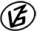 Tapasztalataidat, élményeidet őrömmel fogadjuk! 
(Fotó és videó anyagokat is várunk.)          Elnevezése          ElnevezéseKódjaLeírása1.Eperjes, Rajt-CélEper_R-CA templom mellett, az Alföldi Kéktúra információs tábla NY-i oszlopán, NY-i oldalon2.Eperjes, Királyság-Puszta (1)Eper_10Az út ÉK-i oldalán található fém villanykaró DNY-i oldalán3.Eperjes, Királyság-Puszta (2)Eper_11Az út É-i oldalán futó árok partján álló fűzfa DNY-i oldalán4.Eperjes, Királyság-Puszta (3)Eper_12A romok mellett álló fa „A” villanypózna oszlopának NY-DNY-i oldalán5.Eperjes, Király-tó (1)Eper_13Az út NY-i oldalán található fa villanypózna ÉK-i oldalán